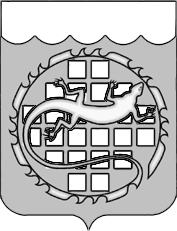 УПРАВЛЕНИЕ КАПИТАЛЬНОГО СТРОИТЕЛЬСТВА И  БЛАГОУСТРОЙСТВААДМИНИСТРАЦИИ  ОЗEРСКОГО ГОРОДСКОГО ОКРУГАЧЕЛЯБИНСКОЙ ОБЛАСТИПРИКАЗ16.04.2021               	                   						№ 26о выдаче свидетельства об осуществлении перевозок по муниципальному маршруту регулярных перевозок и карт маршрута регулярных перевозок без проведения открытого конкурса В соответствии с п.1 ч.3 ст.19 Федерального закона от 13.07.2015 № 220-ФЗ «Об организации регулярных перевозок пассажиров и багажа автомобильным транспортом и городским наземным электрическим транспортом в Российской Федерации и о внесении изменений в отдельные законодательные акты Российской Федерации», п р и к а з ы в а ю:Выдать свидетельство об осуществлении перевозок по муниципальному маршруту регулярных перевозок № 18 «Главпочтамт – Сад № 8» и карты маршрута регулярных перевозок без проведения открытого конкурса сроком на 38 дней обществу с ограниченной ответственностью «Выстрел». В установленные законом сроки провести открытый конкурс на право получения свидетельства об осуществлении перевозок по муниципальному маршруту регулярных перевозок № 18 «Главпочтамт – Сад № 8».С настоящим приказом ознакомить всех заинтересованных лиц.Начальник Управления                                                                                         Н.Г. Белякова